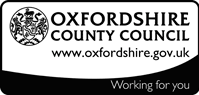 TEACHER SALARY ASSESSMENT PROFILETHIS FORM MUST BE COMPLETED IN FULL TO ASSESS YOUR TEACHING RATE OF PAYPayroll Reference: ……………….Surname: ………………………. Forename: ……………………….. Title:………Previous Name(s) ………….……….…………… Teacher Ref. Number:_ _ /_ _ _ _ _National Insurance Number: ………………..…..…… Date of Birth: ….………....…….….EDUCATION / TRAINING / QUALIFICATIONSCollege/University - Degree/Teaching Qualifications or other Qualification (with Dates)………………………………………………………………………………………………………..………………………………………………………………………………………………………..………………………………………………………………………………………………………..TEACHING EXPERIENCE (do not include PGCE / Bachelor of Education placements)OTHER EMPLOYMENT (Must be completed for any incremental credit to be considered)Please attach verification of any ‘other employment’ or independent school teaching if you have no subsequent teaching experience in a local education authority. However, do not delay returning this form if verification is not readily available.Please return form to: Signature:	Date:State LEA(where applicable)Name and Type ofSchool/CollegeScale/ Spinepoint andSalaryFull orPart-time proportion (ie 0.50)Date of ServiceDate of ServiceState LEA(where applicable)Name and Type ofSchool/CollegeScale/ Spinepoint andSalaryFull orPart-time proportion (ie 0.50)FromToEmployerPosition HeldFull orPart-timeDate ofEmploymentDate ofEmploymentEmployerPosition HeldFull orPart-timeFromTo